Longwood Sorority Alumni Drive for Madeline’s HouseStubbs Reopening EventSaturday, October 18, 2014___________________________________________________In conjunction with the re-opening of Stubbs Residence Hall, on October 18, 2014, the Alumni of Longwood University’s Sororities invite you to join us in a drive to benefit Madeline’s House, a non-profit organization, providing comprehensive services for individuals and families experiencing domestic and sexual abuse.  Madeline’s House provides the victims of domestic and sexual violence a safe haven from their abusers. Your donation of any of the items listed below will help defray some of the cost for providing basic needs for these women and children.  Madeline’s House representatives will attend the October 18th event, and will receive donations at the registration area.  WISH LISTSave your receipts – donations are tax deductible!!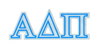 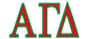 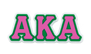 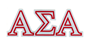 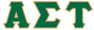 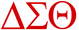 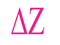 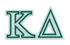 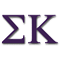 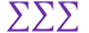 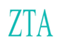 Gift CardsIn-Kind DonationsOtherWal-MartVisa, AmEx, Master CardGasDiapers (all sizes)Paper Products Disposable Plates & BowlsDisposable Cups, Spoons, and ForksFabric Softener SheetsLiquid Laundry DetergentBleachDishwasher DetergentClorox WipesCleaning Supplies (Lysol, Pinesol, Toilet Bowl Cleaner)Zip Lock Bags (all sizes)Trash Bags (8, 13, and 33 gallon)Batteries (9 volt, AA and AAA)Direct Financial Contributions can be made the day of the event to Madeline House representatives